ВАКЦИНАЦИЯ – ОСНОВА ПРОФИЛАКТИКИ ГРИППАГрипп – чрезвычайно заразная вирусная инфекция с воздушно-капельным и контактно-бытовым механизмами передачи. Важной особенностью вирусов гриппа является их способность видоизменяться. Ежегодно они мутируют и появляются новые варианты вирусов.   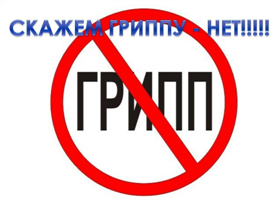 Как защитить себя от гриппа?Основной научно доказанной эффективной  мерой профилактики гриппа является вакцинация. Для прививок применяется вакцина, содержащая актуальные штаммы вирусов гриппа, рекомендованные Всемирной организацией здравоохранения на предстоящий эпидсезон. ВАКЦИНАЦИЯ рекомендуется всем группам населения, но особенно показана контингентам из групп риска: детям, начиная с 6 месяцев, людям преклонного возраста, страдающим хроническими заболеваниями, медицинским работникам, учителям, студентам, работникам сферы обслуживания, транспорта. Вакцинация проводится не позднее, чем за 2-3 недели до начала эпидемического подъема заболеваемости.Оптимальное время для вакцинации – сентябрь, октябрь, ноябрь.Чтобы привиться против гриппа, необходимо обратиться в медицинскую организацию государственной системы здравоохранения по месту прикрепления с паспортом и полисом ОМС.Защитите себя и своих близких, своевременно сделайте прививку от гриппа!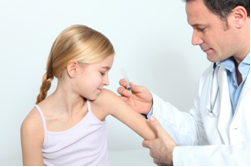 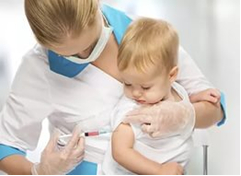 